30.11.2023 ж.мұғалім-логопед Қажибекова А.М. 2 “А” сынып оқушысымен “Менің туған өлкем” лексикалық тақырыбында «Ж дыбысының автоматизациясы» бойынша жеке ашық сабақ өткізді.Сабақ барысында алдыға қойылған барлық міндеттер жүзеге асырылды.2 «А» сынып оқушысы барлық тапсырмаларды қызығушылықпен орындады.Сабақта әртүрлі логопедиялық әдіс-тәсілдер қолданылды. Кәсіби сенсорлы “Ақылды айна” құрылғысы,нейроскакалка көмегімен жаттығулар жасап,оқылым мен жазылымға көңіл бөлінді.

30.11.2023 г. учитель-логопед Қажибекова А.М. провела индивидуальный открытый урок с ученицей 2 «А» класса на тему «Автоматизация звука Ж».По лексической теме «Мой родной край».Все поставленные задачи, на уроке были реализованы.На уроке использовались различные современные логопедические методы .Работали на сенсорном-профессиональном инструменте «Умное зеркало», ось со светящимся LED-колесом «Нейроскакалка» и т д.Работали над чтением и письмами .Ученица 2 «А» класса выполняла все задания с большим интересом.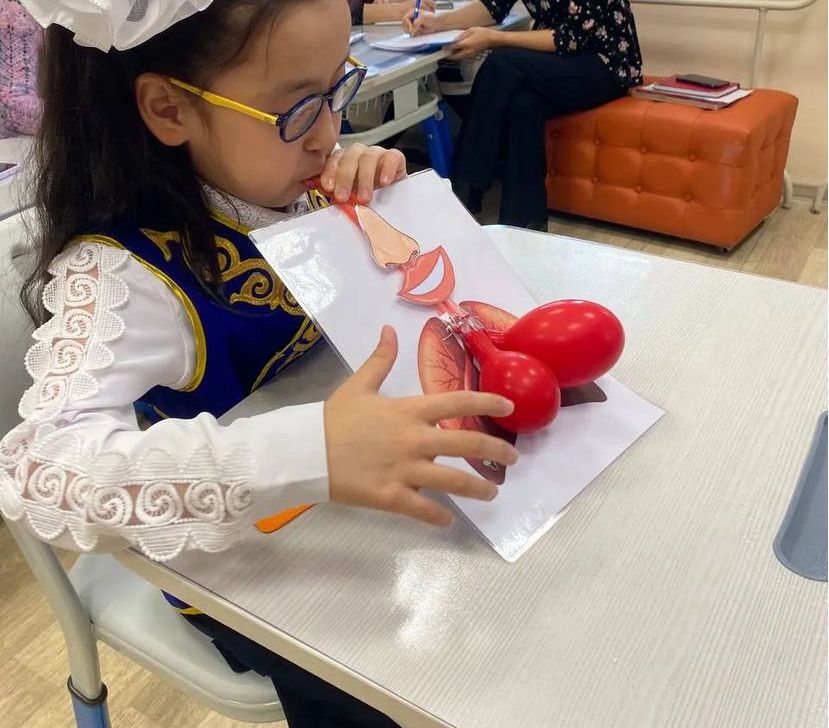 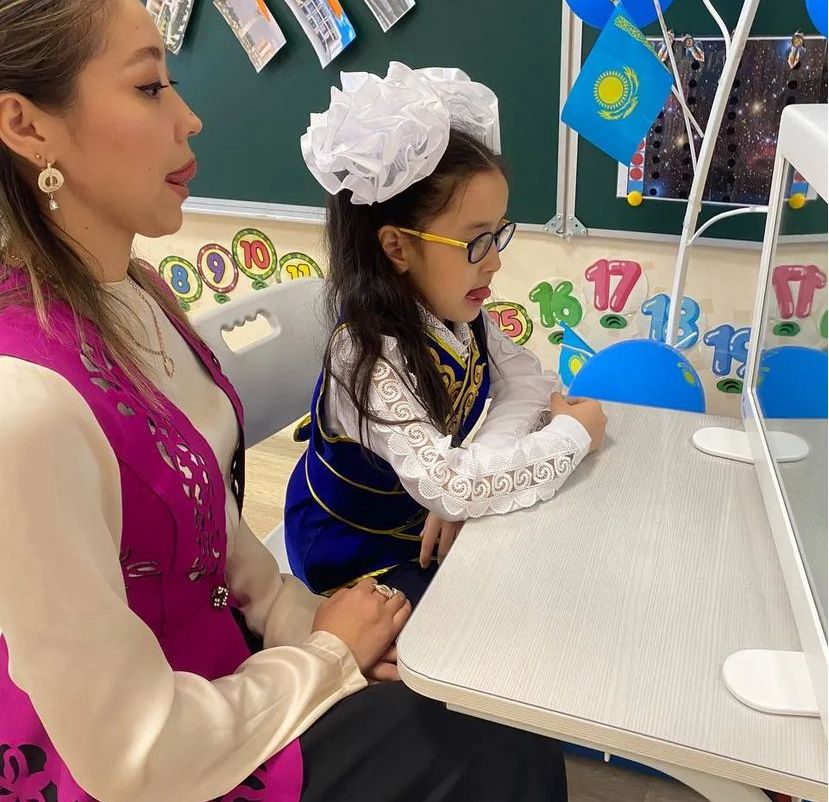 